Исследовательская работа"Система оценки качества полученных профессиональных компетенций выпускников (портфолио студента)"Выполнила мастер п/о ;Кретова Р.В.Липецк,2023Портфолио в системе средств оценивания учебно-профессиональных достижений студентов среднего профессионального образования 

Образование в современном мире играет ключевую роль в развитии человека как личности и в становлении его профессиональной карьеры. Система среднего профессионального образования становится все более сложной и разнообразной, обучая студентов не только знаниям и умениям, но и навыкам самоорганизации, саморазвития и самоконтроля. Одним из эффективных инструментов оценки учебно-профессиональных достижений обучающихся является портфолио. 

Портфолио – это совокупность работ, документов и отзывов, демонстрирующих результаты обучения студента и его достижения в образовательной и профессиональной деятельности. Это своеобразная «копилка» знаний, умений и навыков, которая помогает оценить уровень подготовки студента, его потенциал и готовность к профессиональной деятельности. 

Использование портфолио как метода оценки сформированности профессиональных компетенций студента СПО имеет ряд преимуществ: 

Объективность оценки. Портфолио позволяет оценить знания, умения и навыки студента по различным критериям, включая проекты, исследования, курсовые работы, производственную практику и другие виды деятельности. 
Развитие навыков самоорганизации и самооценки. Работа над портфолио требует от студента самодисциплины и умения анализировать свою деятельность, что способствует развитию этих навыков. 
Мотивация к обучению. Портфолио стимулирует студентов к постоянному развитию и самосовершенствованию, так как они осознают, что их достижения и успехи будут отражены в итоговом документе. 
Возможность выбора форм и методов оценивания. В портфолио могут быть включены различные виды работ и достижений, что позволяет студентам выбирать наиболее интересные и подходящие для них формы оценивания. 
Адаптация к требованиям рынка труда. Портфолио помогает студентам адаптироваться к требованиям будущей профессии и подготовить их к реальной работе. 

Однако, следует отметить и некоторые трудности при использовании портфолио как средства оценивания: 

Неравномерное распределение времени и усилий между различными видами работ и достижений. 
Сложность оценки индивидуальных особенностей каждого студента. 
Отсутствие четких критериев оценки портфолио. 
Необходимость дополнительной подготовки преподавателей и методистов для работы с портфолио. 

Вместе с тем, портфолио выпускника колледжа – это рекламная карточка, цель которой продемонстрировать интересные, яркие и запоминающиеся моменты из личной и профессиональной жизни выпускника и доказать присутствие необходимых для получения желаемой работы навыков. В портфолио отражаются научные, спортивные, творческие и личные достижения, которые подтверждаются приложенными документами (грамотами, дипломами, фотографиями). Несомненно, еще один плюс в ведении портфолио студентом – отправная точка для дальнейшего планирования своего профессионального будущего. 

Подытожим: данную технологию можно использовать как основу индивидуального маршрута обучения, который необходим для развития навыков рефлексивной деятельности, формирования умения учиться — ставить цели, планировать и организовывать собственную учебную деятельность. Портфолио позволяет учитывать и оценивать результаты, достигнутые студентами в разных видах деятельности, и дополняет традиционные формы контроля обучения.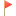 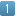 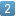 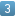 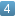 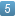 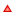 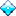 